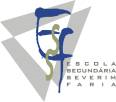 RELATÓRIOPeddy Paper “Hábitos de Vida Saudável”, realizado no dia 8 de Junho de 2011.Docente responsável: Adelaide Neto VazAlunas estagiárias: Filipa Lopes e Filipa Santos Início do peddy paper: 9:00 hFinal do peddy paper: 11:00 hDe acordo com o Plano de Actividades de 2010/2011, no âmbito do tema “Hábitos de Vida Saudável”, foi realizado um peddy paper no recinto escolar. Este destinou-se aos alunos do 9º ano, onde poderiam participar 8 alunos por turma. Participaram no peddy paper 24 alunos, pertencentes às seguintes turmas: 9.º A, 9.º C e 9.º D. Como monitores cooperaram 16 alunos da turma do 9.º C. Esta actividade apresentou os seguintes objectivos específicos:Promover hábitos individuais e colectivos de vida saudável;Fomentar aprendizagens num contexto lúdico;Desenvolver o raciocínio, atitudes dinâmicas e espírito crítico;Expandir as relações sociais dentro da comunidade escolar.Todos os alunos que compareceram apresentaram um comportamento adequado e uma atitude responsável. O feedback transmitido pelos alunos foi bastante positivo.Observações: A respectiva actividade terminou uma hora mais cedo do que o previsto.Évora, 8 de Junho de 2011As docentes responsáveis__________________________________Adelaide Neto VazAs alunas estagiárias__________________________________Filipa Lopes__________________________________Filipa Santos